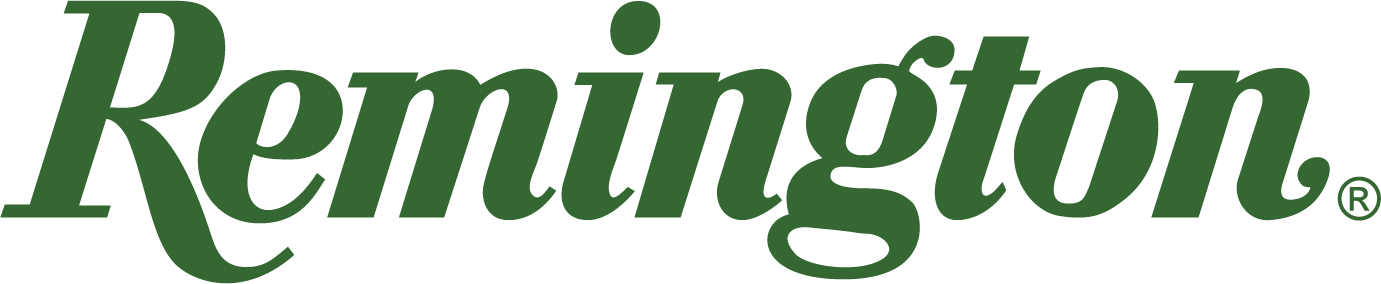 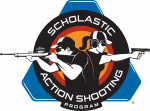 FOR IMMEDIATE RELEASE 		 		 Remington Enhances SASP Partnership as Platinum SponsorLonoke, Arkansas – July 25, 2023 – Remington Ammunition is proud to be a platinum sponsor of the Scholastic Action Shooting Program. The SASP is an industry leader in providing student athletes with a supportive and safe environment where shooting sports serves as the driver for teaching life lessons and skills.The Scholastic Action Shooting Program takes pride in providing a competitive sporting environment for participants ranging from grade school to college. Students not only develop their skills but also foster lasting friendships. The program aims to create a level playing field where individuals can grow, compete and build relationships that will last a lifetime.“This collaboration reflects Remington’s dedication and investment in the next generation,” said Senior Manager of Community Relations Jon Zinnel. “Big Green strongly values its outdoor heritage and is honored to contribute to its continuation through our partnership with the Scholastic Action Shooting Program.”Remington continues to maintain strong relationships with the most prominent organizations in the shooting sports industry. These partners' advocacy, education and legacy keeps hunting and shooting vibrant and protects the heritage of outdoorsmen and women nationwide.Visit mysasp.com to learn more. Find Remington ammunition at dealers nationwide and online. For more information on Remington ammunition and accessories, visit www.remington.com.Press Release Contact: Maggie Dazzio and Jonathan HarlingRemington Public RelationsE-mail: remingtonammopr@murrayroadagency.comAbout RemingtonFrom muskets to modern day, generations of hunters and shooters have trusted Remington ammunition and accessories. Loaded in Lonoke, Arkansas by American workers, our wide array of pioneering sporting and hunting ammunition promises to get the job done every time the trigger is pulled. At Remington, we’re here for everyone who loads a round of ammo into a handgun, rifle, or shotgun. Founded in 1816, Remington and America have fought and won wars, put food on millions of tables and brought countless generations together at the range and in the field. We are proud of every round that rolls off our factory line. A brand of outdoor sports and recreation company Vista Outdoor, Remington is bringing a renewed focus to ammunition, innovation, and quality – all while staying true to Remington’s legendary heritage and stature as an American icon.